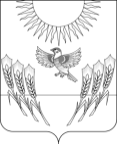 АДМИНИСТРАЦИЯ ВОРОБЬЕВСКОГО МУНИЦИПАЛЬНОГО РАЙОНА ВОРОНЕЖСКОЙ ОБЛАСТИП О С Т А Н О В Л Е Н И Еот  06  декабря 2019 г.  №	709	    	            с. ВоробьевкаОб утверждении муниципальной программы «Формирование законопослушного поведения участников дорожного движения в Воробьевском муниципальном районе на  2020-2022 годы»           В целях сохранения жизни и здоровья детей и подростков, сокращения дорожно-транспортных происшествий и тяжести их последствий,  администрация Воробьевского муниципального района п о с т а н о в л я е т:1. Утвердить муниципальную программу «Формирование законопослушного поведения участников дорожного движения в Воробьевском муниципальном районе на 2020-2022 годы» (Приложение).2. Контроль за исполнением настоящего постановления возложить на заместителя главы администрации муниципального района – начальника отдела по строительству, архитектуре, транспорту и ЖКХ Гриднева Д.Н.Исполняющий обязанности главы администрации муниципального района	       		                             С.А. ПисьяуковУТВЕРЖДЕНАпостановлением администрацииВоробьевского муниципального района   от        декабря 2019 г. №                                           МУНИЦИПАЛЬНАЯ ПРОГРАММА  «Формирование законопослушного поведения  участников дорожного движения в Воробьевском муниципальном районе на 2020-2022гг.»ПАСПОРТмуниципальной программы «Формирование  законопослушного поведения участников дорожного движения в Воробьевском  муниципальном районе                                                   на 2020-2022 гг.»                                                                                Наименование            - Муниципальная программа  «Формирование                                                         программы                    законопослушного поведения участников дорожного                                       движения в Воробьевском  муниципальном районе                                        на 2020-2022 гг.»Ответственный           - Администрация Воробьевского муниципального районаисполнитель программыУчастники                   - Отдел по образованию Воробьевского муниципального программы	района, ОГИБДД ОМВД по Воробьевскому районуЦель программы        - Формирование законопослушного поведения участников                                                                          дорожного движения. Перечень целевых показателей                                       программы приведен в приложении №3 к программеЗадачи программы     -  Обеспечение безопасности участия детей в дорожном                                         движении. Размещение публикаций по вопросам                                        безопасности дорожного движения в СМИ для повышения                                        правового сознания и формирования законопослушного                                         поведения участников дорожного движения. Проведение                                         на территории района целевых профилактических операций             Сроки и этапы               - 2020-2022 гг. Программа реализуется в один этапреализациипрограммы                           Объемы и                      - Общий объем финансирования - 30 тыс. руб.; в том числе:источники	       внебюджетные средства 	        - 30 тыс. руб.финансирования	      средства местного бюджета	- 0 тыс. руб.программыПриоритеты муниципальной политики в сфере реализации муниципальной программы    Проблема опасности дорожного движения в Воробьевсом муниципальном районе, связанная с автомобильным транспортом, в последнее десятилетие приобрела особую остроту, в связи с несоответствием дорожно-транспортной инфраструктуры потребностям общества и государства в безопасном дорожном движении, недостаточной эффективностью функционирования системы обеспечения безопасности дорожного движения и крайне низкой дисциплиной участников  дорожного движения.    Следствием такого положения дел являются ухудшение условий дорожного движения и, как следствие, рост количества ДТП.  Анализ особенностей современного дорожно-транспортного травматизма показывает, что происходит постепенное увеличение количества ДТП.  Это характерно для ДТП на автомобильных дорогах, как в населенных пунктах так и вне населенных пунктов. Усугубление обстановки с аварийностью и наличие проблемы обеспечения дорожного движения, требуют выработки и реализации долгосрочной государственной стратегии, а также формирования эффективных механизмов взаимодействия органов местного самоуправления с другими ведомствами, при возможно более полном учете интересов граждан.    Таким образом, необходимость разработки и реализации программы обусловлена следующими причинами:социально-экономическая острота проблемы;межотраслевой и межведомственный характер проблемы;необходимость привлечения к решению проблемы федеральных органов государственной власти, региональных органов государственной власти, органов местного самоуправления и общественных институтов.    Применение программно-целевого метода позволит осуществить: формирование основ и приоритетных направлений профилактики ДТП и снижения тяжести их последствий;координацию деятельности органов местного самоуправления в области обеспечения БДД;реализацию комплекса мероприятий, в том числе профилактического характера, снижающих количество ДТП с пострадавшими и количество лиц, погибших в результате ДТП.II. Характеристика сферы реализации программы, описание основных проблем    Государственное и общественное воздействие на участников дорожного движения с целью формирования устойчивых стереотипов законопослушного поведения осуществляется на недостаточном уровне. Ситуация усугубляется всеобщим правовым нигилизмом, осознанием юридической безответственности за совершенные правонарушения, безразличным отношением к возможным последствиям ДТП, отсутствием адекватного понимания участниками дорожного движения причин возникновения дорожно-транспортных происшествий, недостаточным вовлечением населения в деятельность по предупреждению ДТП.Таблица №1Количество дорожно-транспортных происшествий на территории Воробьевского муниципального района    Основными видами ДТП являются нарушения правил расположения транспортных средств на проезжей части дороги, несоблюдение очередности проезда, несоблюдения бокового интервала, нарушение ПДД пешеходами. Более 85% всех ДТП связаны с нарушением правил дорожного движения водителями транспортных средств. Более трети всех происшествий связаны с неправильным выбором скорости движения. Определяющее влияние на аварийность оказывают водители транспортных средств, принадлежащих физическим лицам.    Сложная обстановка  с аварийностью и наличие тенденций к дальнейшему улучшению ситуации во многом объясняются следующими причинами:постоянно возрастающая мобильность населения; уменьшение перевозок общественным транспортом и увеличение перевозок личным транспортом;нарастающая диспозиция между увеличением количества автомобилей и протяженностью улично-дорожной сети, не рассчитанной на современные транспортные потолки;увеличение количества большегрузного транспорта.    Таблица №2 Количество транспортных средств, зарегистрированных на территории Воробьевского муниципального районаIII. Механизм  реализации мероприятий программы    Механизм реализации заявленной цели и задач программы - это система скоординированных по срокам и ответственным исполнителям мероприятий, обеспечивающих достижение намеченных результатов.     Реализацию перечня мероприятий программы осуществляют отдел по образованию администрации Воробьевского муниципального района, ОГИБДД  ОМВД России по Воробьевскому району. Исполнители мероприятий своевременно предоставляют заявку, смету расходов на проведение мероприятий программы, после его  проведения представляют финансовый  и информационно-аналитический отчет.    Администрация Воробьевского муниципального района обеспечивает взаимодействие всех участников реализации программных мероприятий. Перечень мероприятий программы представлен в Приложении №1 к программе.Ресурсное обеспечение реализации программы приведено в Приложении №2 к программе.IV. Ожидаемые результаты реализации муниципальной программы    Основной целью программы является формирование законопослушного поведения участников дорожного движения. Это позволит снизить показатели аварийности и, следовательно, уменьшить социальную остроту проблемы.    Основные ожидаемые конечные результаты: сокращение правонарушений участниками дорожного движения на основе формирования у них убеждения о неотвратимости наказания за нарушения правил дорожного движения; сокращение количества ДТП по причинам нарушения правил дорожного движения на территории Воробьевского муниципального района.     Этапы реализации программы не выделяются. Программа будет осуществляться в один этап с 2020 по 2022 год.     Важнейшими целевыми индикаторами и показателями программы являются: Общее количество ДТП с ренеными и погибшими, человек;Количество погибших в ДТП, человек;Количество раненых в ДТП, человек;Количество раненых в ДТП детей, человек.    Целевые показатели муниципальной программы приведены в Приложении №3 к программе.    При выполнении поставленных задач предполагается снижение к 2022 году аварийности на территории Воробьевского муниципального района и сокращение, в связи с этим, количества лиц, погибших и раненых в результате ДТП  на 10% по сравнению с показателями 2019 года. Приложение №1                                                      Перечень мероприятиймуниципальной программы «Формирование законопослушного поведения участников дорожного движения в Воробьевском муниципальном районе                                                             на 2020-2022 гг.»                                                                                              Приложение №2                                             Ресурсное обеспечениереализации муниципальной программы «Формирование законопослушного поведения участников дорожного движения в Воробьевском муниципальном                 районе на 2020-2022гг.»Приложение №3                                                                    Переченьцелевых показателей муниципальной программы «Формирование законопослушного поведения участников дорожного движения в Воробьевском муниципальном районе на 2020-2022гг.»Заместитель главы администрации  муниципального района – начальник отдела по строительству, архитектуре, транспорту и ЖКХ «     »    12   2019 г.Д.Н. Гриднев Начальник юридического отделаадминистрации муниципального района«     »    12   2019 г.В.Г. Камышанов           ГодыКоличество ДТП    Погибло, чел.      Ранено, чел.2018              542242019 (10 мес.)71221                Транспортные средства                       Количество  Легковые ТС  7030  Грузовые ТС  238  Автобусы  24  Итого:  7292№п/пНаименование мероприятияОтветственный исполнитель,соисполнительИсточники финансированияОбъемы финансирования, тыс. руб.Объемы финансирования, тыс. руб.Объемы финансирования, тыс. руб.Объемы финансирования, тыс. руб.Ожидаемый результат№п/пНаименование мероприятияОтветственный исполнитель,соисполнительИсточники финансированиявсего202020212022Ожидаемый результат1Распространение атрибутики с пропагандистской тематикой по соблюдению ПДДОтдел по образованию0000Повышение уровня знаний ПДД, снижение детского травматизма2Проведение районного конкурса детского творчества по ПДД среди дошкольных образовательных учрежденийОтдел по образованию, ОГИБДД 0000Повышение уровня знаний ПДД, снижение травматизма детей дошкольного возраста 3Обеспечение производства и размещения социальной рекламы на общественном транспортеОтдел по образованию, ОГИБДДВнебюджетные средства15555Сокращение дорожно-транспортного травматизма4Размещение публикаций по вопросам безопасности дорожного движения в СМИ для повышения правового сознания и формирование законопослушного поведения участников ДДОГИБДД0000Сокращение количества дорожно-транспортных происшествий5Проведение профилактических акций и массовых мероприятий, направленных на повышение правового сознания и предупреждения опасного поведения участников ДДОтдел по образованию, ОГИБДДВнебюджетные средства15555Сокращение дорожно-транспортного травматизма пешеходов6Организация и проведение совместно с владельцами дорог обследования на предмет осуществления содержания дорожной сети на соответствие нормам и требованиям ГОСТОГИБДД, администрация муниципального района0000Снижение уровня аварийности на дорогах межмуниципального и муниципального значения7Проведение на территории района целевых профилактических операций по выявлению водителей, управляющих ТС в нетрезвом состоянииОГИБДД0000Сокращение количества дорожно-транспортных происшествийИТОГО:30101010                    Источники  финансированияОбъем финансирования-всего             В том числе             В том числе             В том числе                    Источники  финансированияОбъем финансирования-всего  2020  2021 2022Всего по программе:           30     10    10    10в том числе:   местный бюджет            0      0     0     0   внебюджетный источник           30     10    10    10№ п/п  Наименование целевого показателяЕдиница измерения                 Значение целевых показателей                 Значение целевых показателей                 Значение целевых показателей                 Значение целевых показателей                 Значение целевых показателей№ п/п  Наименование целевого показателяЕдиница измерениябазовый  2018оценочный     2019      прогнозные года      прогнозные года      прогнозные года№ п/п  Наименование целевого показателяЕдиница измерениябазовый  2018оценочный     2019 2020 2021 20221Общее количество ДТП с ранеными и погибшимиусл. единица    1616   15    14    132Количество погибших в ДТПчеловек     22     1     0     03Количество раненых в ДТПчеловек    2421    20    19    184Количество раненых в ДТП несовершеннолетнихчеловек     21     0     0     0